Michael 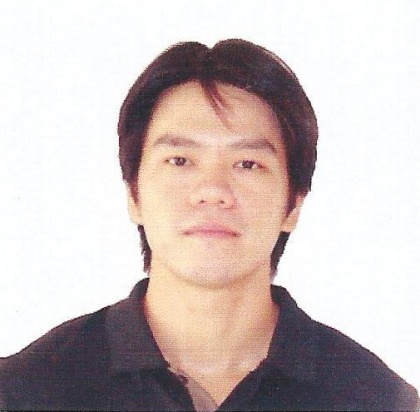 Email: Michael.311245@2freemail.com CAREER OBJECTIVETo improve my I.T. Customer Support Service Skills and develop my profession as an Application/System Developer.EDUCATIONAL BACKGROUNDCollegiate:					,  , Zambales	Course:		Bachelor of Science in Computer Science (BSCS)Year(s) Attended:	2000 – 2004, 2011 (Graduating year)Secondary:		’s School – High School Department			18th St. Corner Canda, Barreto & Elicaño Sts., E.B.B., , ZambalesYear Graduated:	2000Primary:		’s School Elementary			20th , E.B.B., , ZambalesYear Graduated:	1996WORK EXPERIENCESoftware TesterIDESS Interactive Technologies (IDESS I.T.) Inc.May 2004 – March 2007Duties and Responsibilities Creates test plans and scenario based tests to assure quality of the products/systems.Conducts functional and operational testing of the product/system to ensure the quality and that the client requirements are met.Documents all detected system bugs and issues.Communicates with the development team to resolve issues found in the system.Multimedia ProgrammerIDESS Interactive Technologies (IDESS I.T.) Inc.March 2007 – December 2007Duties and Responsibilities Design and development of computer based learning programs.Ensures timely completion of assigned projects.Track, monitors and documents all system design and project communications.Creates and updates user guide and operational manual.Ensures that backups of project files and documents are up to dateEnsures effective teamwork among the team.Provides technical support to clients in CBT projects and maintains good working relationship with client.Recommends program enhancements or research on new technologies that could be used in production.Performs other duties as may be assigned in consultation.Internal Quality Management System AuditorIDESS Interactive Technologies (IDESS I.T.) Inc.Additional duty assigned in the companySeptember 2005 – December 2009Duties and Responsibilities Studies and familiarizes self with the procedure of the process that will be audited.Creates an audit plan and audit schedule which is presented to the process owner.Documents the audit findings and coordinates and presents it with the Quality Management Representative and process owner.Electronic Data Processing (EDP) – Team LeaderIDESS Interactive Technologies (IDESS I.T.) Inc.January 2008 up to September 2013Duties and Responsibilities Leads a team of EDP staff in the management and monitoring of customer database.Ensures timely, accurate electronic data interchange document processing.Ensures tracking, monitoring and documentation of all clients’ transactions and communications.Delegates tasks, assess and monitor team’s performance.Prepares status reports and informs management on problems or issues encountered in data processing.Creates and updates documentation including process implementation guides.Develops system support tools for the EDP Section.Ensures that backups of customer database are up to date.Assists on providing effective technical support to handle customer requests if required.Maintains good working relationship with Customers and other IDESS IT departments.Ensures effective teamwork among the EDP Team.Assists/Performs product presentation and joins marketing events to promote products to potential clients.Communicates system changes with the production team and participates in designing system changes according to customer requirements.Assists in applicant interviews, orientation of new employees and provides performance feedbacks to management.Performs other duties as may be assigned in consultation.Customer Support Group (CSG) SupervisorIDESS Interactive Technologies (IDESS I.T.) Inc.September 2013 up to presentDuties and Responsibilities Supervises Customer Support Group.Leads the Customer Support Group in the management and monitoring of customer database.Ensures timely, accurate electronic data interchange document processing.Ensures tracking, monitoring and documentation of all clients’ transactions and communications.Delegates tasks, assess and monitor team’s performance.Prepares status reports and informs management on problems or issues encountered in data processing.Creates and updates documentation including process implementation guides.Develops system support tools for the Customer Support Group.Ensures effective technical support to clients in coordination with the Multimedia Programming Section and/or Web Programming Section.Ensures customer database backups are up to date.Maintains good working relationship with Customers and other IDESS IT departments.Ensures effective teamwork among the Customer Support GroupAssists and/or performs product presentation and joins marketing events to promote products to potential clients.Communicates system changes with the production team and participates in designing system changes according to customer requirements.Assists in applicant interviews, orientation of new employees and provides performance feedbacks to management.Performs other duties as may be assigned in consultation.TRAININGS AND SEMINARS ATTENDEDInternal QMS AuditorBuilding 2079 Nabasan Pier, Naval Magazine Area, Subic Bay Freeport ZoneSeptember 18, 2005Understanding, Documenting and Implementing an ISO 9001:2000 Quality Management SystemJuly 24, 2005Building 2079 Nabasan Pier, Naval Magazine Area, Subic Bay Freeport ZoneIDESS I.T 2K6 All  Resort, Subic Bay Freeport ZoneJanuary 14, 2006Root Cause AnalysisBuilding 2079 Nabasan Pier, Naval Magazine Area, Subic Bay Freeport ZoneJuly 30, 2006Implementing a Microsoft SQL Server 2005 DatabaseBldg. , , Subic Bay Freeport ZoneMay 4, 2007Fire Brigade TrainingBldg. , , Subic Bay Freeport ZoneJanuary 30, 2008TOP Performance WorkshopJanuary 31, 2008Discovery Suites,  , Adobe Flash Actionscript 3Bldg. , , Subic Bay Freeport ZoneJune 22, 20085707 – Basic Offshore Safety Induction and Emergency Training and Travel Safely by BoatIDESS Maritime Training Center (Subic) Inc.June 10 to 13, 2013SKILLSGood in Oral and Written CommunicationKnowledgeable in using Microsoft Office applicationsKnowledgeable in using Adobe PhotoshopKnowledgeable in programming Macromedia Director (Lingo Language)Knowledgeable in programming Macromedia Flash (Action Script 1)Knowledgeable in web development using HTML, CSS, Javacript and basic PHP & MySQLKnowledgeable in basic computer hardware and software troubleshootingExperienced in training customers from using record management systems and learning management applicationsExperienced in gathering customer requirements for record management systems particularly in Human Resource Information System and Competence Assurance SystemADDITIONAL WORK EXPERIENCEConducted operational training on Manning Coordinators of Crew Management System Banbury, United Kingdom – June 2010Familiarization and product roll-out of HRIS and POB System in FPSO Perisai Kamelia.Singapore – May 2013Trained FPSO crew members for operational use of HRIS and POB system and assisted on system implementation in FPSO Perisai Kamelia.Malaysia – June – July 2013Assists client in planning of Competence Assurance System (CASys) Roll-outBanbury, United Kingdom – March 2014Trained FPSO crew members and onshore personnel for operational use of Competence Assurance System.Vietnam – April 2014Conducts onboard training of Competence Assurance System (CASys)Cable Retriever, Subic Bay Port – September 2014PERSONALGender:		MaleCivil Status:		SingleDate of Birth:		December 5, 1983Height:		5’ 8”Weight:		155 lbs.Citizenship:		FilipinoReligion:		Roman CatholicI hereby certify that the above information is true and correct.						     _________________________________